Оглавление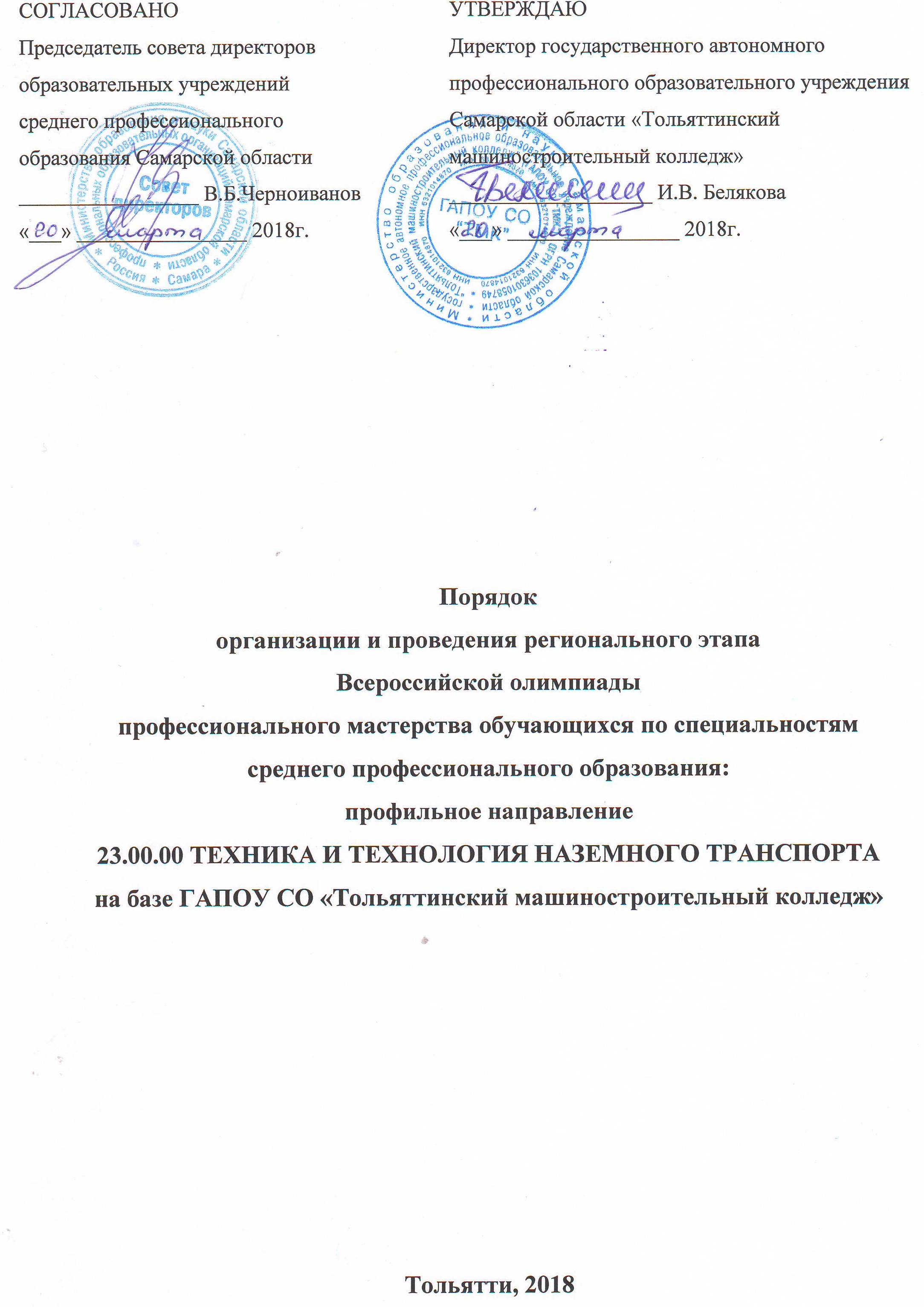 1 Общие положенияРегиональный этап по Самарской области Всероссийской олимпиады профессионального мастерства  обучающихся по специальностям среднего профессионального образования, профильное направление: УГС23.00.00 Техника и технология наземного транспорта (в дальнейшем по тексту - Региональный этап Олимпиады) проводится в целях выявления наиболее одаренных и талантливых студентов, повышения качеств профессионального образования специалистов среднего звена, дальнейшего совершенствования  их профессиональной компетентности, реализации творческого потенциала  обучающихся, повышение мотивации творческой активности педагогических работников в рамках наставничества.Основными задачами регионального этапа Олимпиады являются:проверка способности студентов к самостоятельной профессиональной деятельности;повышение интереса и мотивации обучающихся к изучению электротехнических дисциплин;совершенствование умений эффективного решения профессиональных задач, способности к проектированию профессиональной деятельности, стимулирования студентов к дальнейшему профессиональному и личностному развитию;повышение интереса к будущей профессиональной деятельности и развития профессиональной ориентации;повышение качественного уровня профессиональной подготовки обучающихся;развитие конкурентной среды в сфере СПО;повышение роли работодателей в обеспечении качества подготовки квалифицированных рабочих, служащих, специалистов среднего звена.выявление абсолютного победителя для участия в заключительномэтапе Всероссийской олимпиады по УГС 23.00.00 Техника и технология наземного транспорта.Конкурсные задания регионального этапа Олимпиады составлены в соответствии с требованиями ФГОС СПО по профильному направлению по УГС 23.00.00 Техника и технология наземного транспорта:- 23.02.03 Техническое обслуживание и ремонт автомобильного транспорта .Организаторы проведения регионального этапа Всероссийской олимпиадыОрганизаторами регионального этапа Всероссийской олимпиады профессионального мастерства обучающихся по специальностям среднего профессионального образования являются:Министерство образования и науки Самарской области;государственное автономное профессиональное образовательное учреждение Самарской области «Тольяттинский машиностроительный колледж».Участники и порядок проведения регионального этапаВсероссийской олимпиадыК участию в региональном этапе Всероссийской олимпиады допускаются студенты в возрасте до 25 лет, имеющие российское гражданство, обучающиеся в образовательных организациях по программам подготовки специалистов среднего звена по УГС 23.00.00 Техника и технология наземного транспорта (23.02.01 Организация и управление на транспорте (автомобильный транспорт), 23.02.03 Техническое обслуживание и ремонт автомобильного транспорта).К участию в региональном этапе Всероссийской олимпиады допускаются победители начальных этапов Всероссийской олимпиады, направленные для участия профессиональными образовательными учреждениями Самарской областиПрофессиональные образовательные организации Самарской области направляют победителей начального этапа Всероссийской олимпиады для участия в региональном этапе посредством подачи заявки организаторам регионального этапа Всероссийской олимпиады по форме, приведенной в приложении 1 к Порядку организации и проведения регионального этапа Всероссийской олимпиады профессионального мастерства, обучающихся по специальностям среднего профессионального образования (далее - Порядок). Заявка направляется не позднее 26 марта 2018г. на адрес электронной почты: mash_coll_tgl@samara.edu.ruНаправляющая сторона подтверждает, что возраст участника на момент проведения мероприятия не превышает 25 лет.Направляющая сторона направляет на региональный этапВсероссийской олимпиады профессионального мастерства призераначального этапа, если победитель по уважительным причинам не может принять участие в региональном этапе.Заявка подписывается руководителем профессиональной образовательной организации Самарской области.Участник должен иметь при себе:студенческий билет;справку с места учебы за подписью руководителя ПОО, заверенную печатью;документ, удостоверяющий личность (паспорт);спецодежду (при необходимости). Наличие на спецодежде символики образовательной организации не допускается.Лица, сопровождающие участников регионального этапа, несут ответственность за поведение, жизнь и безопасность участников в пути следования и период проведения регионального этапа.Проведение регионального этапа Олимпиады состоится 29 марта 2018 года на базе государственного автономного профессионального образовательного учреждения Самарской области «Тольяттинский машиностроительный колледж».Оргкомитет ГАПОУ СО «ТМК» разрабатывает и утверждает Порядок и Условия проведения регионального этапа.В срок до 26 марта 2018 года Оргкомитет на сайте ГАПОУ СО «ТМК» http://tmk.minobr63.ru/ размещает следующие документы:порядок организации и проведения регионального этапа;программу соревнований.Виды заданий и критерии оценкиРегиональный этап Олимпиады представляет собой соревнование, предусматривающее выполнение заданий на конкурсной основе. Региональный этап Олимпиады включает в себя выполнение заданий следующих видов: комплексное задание I уровня (теоретическое задание) и комплексное задание II уровня (профессиональное задание).Комплексное задание I уровня (теоретическое задание) представляется в виде тестовых заданий и включает в себя теоретические вопросы и практические задания, охватывающие содержание общепрофессиональных дисциплин и профессиональных модулей по УГС 23.00.00 Техника и технология наземного транспорта  специальности 23.02.03 Техническое обслуживание и ремонт автомобильного транспорта. Комплексное задание I уровня (теоретическое задание) оценивается в 30 баллов. На выполнение задания I уровня участникам олимпиады отводится - 3 часа.В структуру задания включено не менее 40 вопросов. Комплексное задание I уровня (теоретическое задание) включает в себя:тестовое задание;выполнение практических заданий с применением знания иностранных языков;выполнение профессиональной задачи по подготовке работ производственного подразделения на объекте в соответствии с технологическим регламентом.Критерии оценки: точность и правильность ответа. Всем участникам предлагается одинаковое задание.4.5 Задание «Проектирование структурного подразделения автотранспортного предприятия»  - это работа, которую необходимо выполнить участнику для демонстрации определённого вида профессиональной деятельности в соответствии с требованиями ФГОС специальности 23.02.03 Техническое обслуживание и ремонт автомобильного транспорта с применением практических навыков, заключающихся в определении основных показателей деятельности структурного подразделения автотранспортного предприятия. 4.6 Задание  II уровня  включает вариативную часть.4.7  Вариативная часть задания II уровня сформирована в соответствии со специфическими для специальности 23.02.03 Техническое обслуживание и ремонт автомобильного транспорта профессиональными компетенциями,  умениями и практическим опытом с учетом трудовых функций профессиональных стандартов. Вариативная часть задания II уровня содержит 3  задачи различных уровней сложности.За выполнение заданий  II уровня максимальная оценка  -  70 баллов: общая часть задания – 35 баллов, вариативная часть задания – 35 баллов).Содержание и уровень сложности заданий соответствуют ФГОС СПО с учетом основных положений профессиональных стандартов, требований работодателей к квалифицированным рабочим, служащим, специалистам среднего звена, а также международных требований к работникам соответствующих уровней квалификации.Порядок определения победителей и призеровВ состав жюри регионального этапа Всероссийской олимпиады профессионального мастерства входят специалисты из числа:представители органов исполнительной власти субъекта РФ;руководителей и ведущих специалистов организаций отрасли, профессиональных ассоциаций, социальных партнеров;-	руководящих и педагогических работников образовательных организаций, не принимающих участие в Олимпиаде.Жюри оценивает работы участников в соответствии с системой критериев, составленной на основе методики, разработанной экспертной группой. На основе проведенной комплексной оценки жюри определяет победителя и призёров Олимпиады.Жюри регионального этапа Всероссийской олимпиады профессионального мастерства:проводит проверку выполненного Комплексного задания I уровня (теоретическое задание);оценивает результаты выполнения Комплексного задания II уровня (профессиональное задание);распределяет призовые места и награждает победителей.Каждый член жюри заполняет ведомости оценок выполнения теоретического и профессионального задания. На основе указанных ведомостей формируется сводная ведомость, в которую заносятся итоговые оценки.Победители и призеры регионального этапа, определяются по лучшим показателям (баллам) выполнения конкурсных заданий. При равенстве показателей предпочтение отдается участнику, имеющему лучший результат за выполнение Комплексного задания II уровня (профессионального задания).По решению жюри участнику могут быть начислены поощрительные и (или) штрафные баллы.Поощрительные баллы начисляются за проявление творческого подхода к выполнению задания, высокой культуры труда и т.д. Штрафные баллы начисляются за нарушение технологии выполнения работ, правил техники безопасности и иные нарушения.Количество поощрительных баллов составляет не более 15, количество штрафных баллов - не более 10.Результат этапа олимпиады представляет собой сумму баллов за выполнение заданий, к которой прибавлены поощрительные баллы и из которой вычтены штрафные баллы.В течение двух часов после объявления результатов регионального этапа Всероссийской олимпиады участник может подать апелляцию в апелляционную комиссию. Рассмотрение апелляций проводится в срок не превышающий 2-х часов после завершения установленного срока приема апелляций.В состав апелляционной комиссии регионального этапа входят представители образовательной организации, являющейся организатором регионального этапа Всероссийской олимпиады, иные квалифицированные специалисты и эксперты по профилям Всероссийской олимпиады.При рассмотрении апелляции апелляционная комиссия может принять одно из следующих решений: о сохранении оценки, выставленной жюри порезультатам регионального этапа Всероссийской олимпиады, либо о повышении указанной оценки, либо о понижении указанной оценки (в случае обнаружения ошибок, не выявленных жюри). Решение апелляционной комиссии является окончательным.После завершения рассмотрения апелляций жюри объявляет окончательные результаты (с учетом изменений оценок, внесенных апелляционной комиссией) с указанием победителя и призеров регионального этапа Всероссийской олимпиады, а также участников, получивших дополнительные поощрения.Победителю регионального этапа по УГС 23.00.00 Техника и технология наземного транспорта  присуждается 1 место, призерам - 2 и 3 места. Победители  Олимпиады и призеры награждаются дипломами I, II и III степени соответственно.Участникам регионального этапа по УГС 23.00.00 Техника и технология наземного транспорта, показавшим высокие результаты выполнения отдельного задания, при условии выполнения всех требований конкурсных заданий, могут присуждаются номинации.Оформление итогов регионального этапа Всероссийской олимпиады профессионального мастерстваИтоги регионального этапа Всероссийской олимпиадыпрофессионального мастерства по УГС 23.00.00 Техника и технология наземного транспорта  оформляются протоколом и актом жюри с указанием победителя и призера. К протоколу прилагаются ведомости оценок выполнения конкурсных заданий, которые заполняет каждый член жюри, а также сводная ведомость, содержащая итоговую оценку.Протокол (Приложение 3) и акт (Приложение 4), подписанный председателем жюри и членами жюри, представляется в Оргкомитет ГАПОУ СО «ТМК» для его утверждения.Отчет о проведении регионального этапа (Приложение 6) по УГС 23.00.00 Техника и технология наземного транспорта  и представление о направлении победителя на заключительный этап Всероссийской олимпиады по УГС 23.00.00 Техника и технология наземного транспорта  (Приложение 5), составленный Оргкомитетом, направляется в организационный комитет Министерства образования и науки Самарской области (не позднее пяти дней после завершения регионального этапа).Победитель регионального этапа по УГС 23.00.00 Техника и технология наземного транспорта  по представлению Оргкомитета ГАПОУ СО «ТМК» направляется для участия в заключительном этапе Всероссийской олимпиады по УГС 23.00.00 Техника и технология наземного транспорта  .7 Финансовое обеспечение мероприятий регионального этапа Всероссийской олимпиады профессионального мастерстваФинансовое обеспечение мероприятий регионального этапа Всероссийской олимпиады профессионального мастерства осуществляется за счет:собственных средств и организационных взносов ПОО, студенты которых являются участниками регионального этапа;спонсорской помощи;средств социальных партнеров и иных финансовых источников.Организационный взнос ПОО, согласно договора составляет 1700 рублей за каждого участника ПОО.Работа жюри, приобретение расходных материалов, культурная программа, питание и медицинское обслуживание участников регионального этапа по УГС 23.00.00 Техника и технология наземного транспорта, обеспечиваются за счет организационных взносов, перечисленных образовательными организациями в срок до 26 марта  2018 года, обучающиеся которых, являются участниками регионального этапа и (или) иных средств, указанных в пункте 6.1 настоящего Порядка.Приложение 1Форма заявки(на фирменном бланке, за подписью директора в формате .pdf или .jpgвместе с редактируемой версией в формате .doc)Заявкана участие в региональном этапе Всероссийской олимпиадыпрофессионального мастерства обучающихся в профессиональныхобразовательных организацияхпо УГС 23.00.00 ТЕХНИКА И ТЕХНОЛОГИЯ НАЗЕМНОГО ТРАНСПОРТА 23.02.03 Техническое обслуживание и ремонт автомобильного транспортана базе государственного автономного профессионального образовательного учреждения Самарской области «Тольяттинский машиностроительный колледж»______________ 		____________________		 ____________________                   должность                  	                             подпись                  		                     Фамилия, инициалы МППримечание: заявку с указанием участников регионального этапа Всероссийской олимпиады профессионального мастерства по УГС 23.00.00 ТЕХНИКА И ТЕХНОЛОГИЯ НАЗЕМНОГО ТРАНСПОРТА  необходимо подать на электронный адрес: mash_coll_tgl@samara.edu.ru в срок до «26»  марта  2018 года. После «26» марта 2018 года заявки не принимаются.Приложение 2ЗАЯВЛЕНИЕ О СОГЛАСИИ НА ОБРАБОТКУ ПЕРСОНАЛЬНЫХ ДАННЫХ участника регионального этапа Всероссийской олимпиады профессионального мастерства обучающихся по специальности среднего профессионального образованияУГС 23.00.00 ТЕХНИКА И ТЕХНОЛОГИЯ НАЗЕМНОГО ТРАНСПОРТА23.02.03 Техническое обслуживание и ремонт автомобильного транспорта.Приложение 3ПРОТОКОЛзаседания жюрирегионального этапа Всероссийской олимпиады профессионального мастерства обучающихся по специальностям среднего профессионального образования в 2017 годуПрофильное направление: УГС 23.00.00 ТЕХНИКА И ТЕХНОЛОГИЯ НАЗЕМНОГО ТРАНСПОРТАСпециальность СПО -23.02.03 Техническое обслуживание и ремонт автомобильного транспорта «29» марта 2018 годГАПОУ СО «Тольяттинский машиностроительный колледж»Результаты регионального этапа Всероссийской олимпиады профессионального мастерства оценивало жюри в составе:На основании рассмотрения результатов выполнения профессионального комплексного задания жюри решило:Присудить звание победителя (первое место)(фамилия, имя, отчество участника, полное наименование образовательной организации)Присудить звание призера (второе место)(фамилия, имя, отчество участника, полное наименование образовательной организации)Присудить звание призера (третье место)(фамилия, имя, отчество участника, полное наименование образовательной организации)Председатель жюри: ______________(фамилия, инициалы, должность)подписьЧлены жюри: ____________________ (фамилия, инициалы, должность)подпись____________________ (фамилия, инициалы, должность)ПодписьПриложение 4АКТпроведения регионального этапа Всероссийской олимпиады профессионального мастерства обучающихся по специальностям среднего профессионального образования в 2018 годуПрофильное направление: УГС 23.00.00 ТЕХНИКА И ТЕХНОЛОГИЯ НАЗЕМНОГО ТРАНСПОРТАСпециальность СПО 23.02.03 Техническое обслуживание и ремонт автомобильного транспорта«29» марта 2018 годГАПОУ  СО «Тольяттинский машиностроительный колледж»Прибыли и допущены к участию в региональном этапе Всероссийской олимпиады профессионального мастерства:Организатор регионального этапа Всероссийской олимпиады профессионального мастерства: ГАПОУ СО «Тольяттинский машиностроительный колледж», Южное шоссе, 119,  г. Тольятти, 445032, тел. (8482) 55-98-45, Факс: (8482) 39-12-01, сайт: www.tmk.minobr63.ru, e-mail: mash_coll_tgl@samara.edu.ruОписание рабочих мест для выполнения профессионального комплексного задания:_____________________________________________________________________________________(наименование, количество)Задания I уровня включали следующие задания ______________________________________________________________Анализ результатов выполнения заданий I уровня:_____________________________________________________________________________________(подробно указать положительные стороны и недостатки, причины недостатков,рекомендации по их устранению)Задания II уровня включали следующие заданияАнализ результатов выполнения заданий II уровня:______________________________________________________________(подробно указать положительные стороны и недостатки, причины недостатков, рекомендации по их устранению)Соблюдение правил безопасности труда, дисциплины:	______________________________________________________________Победители и призеры регионального этапаВсероссийской олимпиады профессионального мастерстваКраткие выводы о результатах регионального этапа Всероссийской олимпиады профессионального мастерства, замечания и предложения жюри, участников олимпиады и сопровождающих их лиц по совершенствованию организации и проведению регионального этапа Всероссийской олимпиады:Акт составлен в двух экземплярах:экз. - Министерству образования и науки Самарской областиэкз. - организатору регионального этапа Всероссийской олимпиадыПредседатель жюри: ______________(фамилия, инициалы, должность)подписьЧлены жюри: ____________________ (фамилия, инициалы, должность)подпись____________________ (фамилия, инициалы, должность)подписьПриложение 5Форма представления(на фирменном бланке, за подписью директора в формате .pdf или .jpg
вместе с редактируемой версией в формате .doc)Представлениена направление победителя регионального этапа
Всероссийской олимпиады профессионального мастерства
обучающихся в профессиональных образовательных организациях
для участия в заключительном этапе Всероссийской олимпиады в 2018годупо УГС 23.00.00 ТЕХНИКА И ТЕХНОЛОГИЯ НАЗЕМНОГО ТРАНСПОРТАдолжность	подпись	инициалы, фамилияМ.П.Приложение 6ОТЧЕТ О КАЧЕСТВЕ ПОДГОТОВКИ УЧАСТНИКОВрегионального этапа Всероссийской олимпиады профессиональногомастерства по специальностям среднего профессионального образования понаправлениюУГС 23.00.00 ТЕХНИКА И ТЕХНОЛОГИЯ НАЗЕМНОГО ТРАНСПОРТА23.02.03 Техническое обслуживание и ремонт автомобильного транспортаОрганизатор проведения заключительного этапа: государственное автономное  профессиональное образовательное учреждение Самарской области «Тольяттинский машиностроительный колледж»Место и год проведения: ГАПОУ «Тольяттинский машиностроительный колледж»,  «29» марта 2018 годХарактеристика участников олимпиады (количество участников, названия образовательных организаций, регионов, специальностей СПО);Характеристика состава жюри;Характеристика профессионального комплексного задания: теоретических вопросов и практических заданий, их связи с ФГОС СПО, профессиональными стандартами, требованиями работодателей;Характеристика процедур и критериев оценок профессионального комплексного задания;Результаты выполнения заданий I уровня: приводятся персональные и общие количественные и качественные результаты, статистические данные в соответствии с критериями оценки, графики, диаграммы, таблицы, указываются положительные тенденции и типичные ошибки участников;Результаты выполнения практических заданий II уровня: приводятся персональные и общие количественные и качественные, и общие результаты, статистические данные в соответствии с критериями оценки, графики, диаграммы, таблицы, указываются положительные тенденции и типичные ошибки участников;Общие итоги выполнения профессионального комплексного задания: представляется информация о победителях, аутсайдерах, количественные статистические данные о высшем, среднем и низшем полученном балле участников олимпиад. Заполняется следующая таблица.ТаблицаСоотношение высших, средних и низших баллов участников регионального этапа Всероссийской олимпиады
профессионального мастерства по специальностям
среднего профессионального образованияУГС 23.00.00 ТЕХНИКА И ТЕХНОЛОГИЯ НАЗЕМНОГО ТРАНСПОРТА8. Общие выводы и рекомендации.СВЕДЕНИЯ ОБ УЧАСТИИ РАБОТОДАТЕЛЕЙв региональном этапе Всероссийской олимпиады профессиональногомастерства обучающихся по специальностямсреднего профессионального образованияУГС 23.00.00 ТЕХНИКА И ТЕХНОЛОГИЯ НАЗЕМНОГО ТРАНСПОРТА23.02.03 Техническое обслуживание и ремонт автомобильного транспортаОбщие положения3Организаторы проведения регионального этапа ВсероссийскойОлимпиады4Участники и порядок проведения регионального этапа Всероссийской олимпиады4Виды заданий и критерии оценки5Порядок определения победителей и призеров6Оформление итогов регионального этапа Всероссийской олимпиадыпрофессионального мастерства8Финансовое обеспечение мероприятий регионального этапаВсероссийской олимпиады профессионального мастерства8Приложение 1 Форма заявки на участие в региональном этапе Всероссийской олимпиады профессионального мастерства обучающихся в профессиональных образовательных организациях по УГС 23.00.00 Техника и технология наземного транспорта9Приложение 2 Заявление о согласии на обработку персональных данных10Приложение 3 Протокол заседания жюри12Приложение 4 АКТ проведения регионального этапа Всероссийской олимпиады профессионального мастерства обучающихся по специальностям среднего профессионального образования в 2018 году13Приложение 5 Форма представления на направление победителя регионального этапа Всероссийской олимпиады профессионального мастерства обучающихся в профессиональных образовательных организациях для участия в заключительном этапе Всероссийской олимпиады в 2018 году15Приложение 6 Договор об организации и проведении регионального этапа Всероссийской олимпиады профессионального мастерства16Приложение 7 Отчет о качестве подготовки участн иков18Приложение 8 Сведения об участии работодателей20Ф.И.О. участникаДата рожденияСпециальность, курс обученияПолное наименование ПООФ.И.О. сопровождающегоДолжность сопровождающегоКонтактные данные сопровождающего(эл.почта, тел.)1.Фамилия, имя, отчество субъекта персональных данныхЯ,___________________________________________,(фамилия, имя, отчество)2.Документ, удостоверяющий личность субъекта персональных данныхпаспорт серии _________ номер _________________,кем и когда выдан____________________________________________________________________________3.Адрес субъекта персональных данныхзарегистрированный по адресу___________________________________________________________________Даю свое согласие своей волей и в своем интересе с учетом требований Федерального закона Российской Федерации от 27.07.2006 № 152-ФЗ «О персональных данных» на обработку, передачу и распространение моих персональных данных (включая их получение от меня и/или от любых третьих лиц) Оператору и другим пользователям:Даю свое согласие своей волей и в своем интересе с учетом требований Федерального закона Российской Федерации от 27.07.2006 № 152-ФЗ «О персональных данных» на обработку, передачу и распространение моих персональных данных (включая их получение от меня и/или от любых третьих лиц) Оператору и другим пользователям:Даю свое согласие своей волей и в своем интересе с учетом требований Федерального закона Российской Федерации от 27.07.2006 № 152-ФЗ «О персональных данных» на обработку, передачу и распространение моих персональных данных (включая их получение от меня и/или от любых третьих лиц) Оператору и другим пользователям:4.Оператор персональных данных, получивший согласие на обработку персональных данныхМинистерство образования и науки Самарской области;ГАПОУ СО «Тольяттинский машинстроительный колледж»с целью:с целью:с целью:5.Цель обработки персональных данныхиндивидуального учета результатов олимпиады, хранения, обработки, передачи и распространения моих персональных данных (включая их получение от меня и/или от любых третьих лиц)в объеме:в объеме:в объеме:6.Перечень обрабатываемых персональных данныхфамилия, имя, отчество, пол, дата рождения, гражданство, документ, удостоверяющий личность (вид документа, его серия и номер, кем и когда выдан), место жительства, место регистрации, информация о смене фамилии, имени, отчества, номер телефона (в том числе мобильный), адрес электронной почты, сведения необходимые по итогам Олимпиады, в том числе сведения о личном счете в сберегательном банке Российской Федерациидля совершения:для совершения:для совершения:7.Перечень действий с персональными данными, 
на совершение которых дается согласие 
на обработкуперсональных данныхдействий в отношении персональных данных, которые необходимы для достижения указанных в пункте 5 целей, включая без ограничения: сбор, систематизацию, накопление, хранение, уточнение (обновление, изменение), использование (в том числе передача), обезличивание, блокирование, уничтожение, трансграничную передачу персональных данных с учетом действующего законодательства Российской Федерациис использованием:с использованием:с использованием:8.Описание используемых оператором способов обработкиперсональных данныхкак автоматизированных средств обработки моих персональных данных, так и без использования средств автоматизации9.Срок, в течение которого действует согласие на обработку персональных данныхдля участников Олимпиады настоящее согласие действует со дня его подписания до дня отзыва в письменной форме или 2 года с момента подписания согласия10.Отзыв согласия 
на обработкуперсональных данных 
по инициативе субъектаперсональных данныхв случае неправомерного использования предоставленных персональных данных согласие на обработку персональных данных отзывается моим письменным заявлением_______________________________________(Ф.И.О. субъекта персональных данных)____________________(подпись)                              _______________(дата)Фамилия, имя, отчествоДолжность, звание (почетное, ученое и т.д.)123Председатель жюриЧлены жюриРуководитель  ГАПОУ СО  «ТМК», являющейся организатором регионального этапа:Директор  И.В. Беляковап/пФамилия, имя, отчество участникаНаименование образовательной организации (в соответствии с Уставом)№п/пФамилия, имя, отчество участникаНаименование образовательной организации (в соответствии с Уставом)123123Руководитель  ГАПОУ СО  «ТМК», являющейся организатором регионального этапа:Директор  И.В. Белякова№п/пФИОпобедителяНаименованиеобразовательнойорганизацииКод и наименование специальности СПОРуководитель  ГАПОУ СО  «ТМК», являющейся организатором регионального этапа:Директор  И.В. БеляковаОценка заданий I уровня(в баллах)Оценка заданий II уровня(в баллах)Итоговая оценка профессионального комплексногозадания (сумма баллов)МаксимальноезначениеМинимальноезначениеСреднеезначение№п/пОрганизация - работодательРоль участия работодателя